ОФИЦИАЛЬНОЕ ОПУБЛИКОВАНИЕПОСТАНОВЛЕНИЕАдминистрации сельского поселения Черновкаот 04.07.2022 № 56О внесении изменений в постановление Администрации сельского поселения Черновка от 27.04.2018 №50 «Об утверждении муниципальной программы «Комплексное развитие систем ЖКХ в сельском поселении Черновка муниципального района Кинель-Черкасский Самарской области» на 2019-2027 годы»Руководствуясь распоряжением Администрации поселения Черновка от 30.06.2022 № 8 «О разработке проектов постановлений Администрации поселения Черновка «О внесении изменений в муниципальные программы сельского поселения Черновка Кинель-Черкасского района Самарской области», ПОСТАНОВЛЯЮ:Внести в постановление Администрации сельского поселения Черновка от 27.04.2018 №50 «Об утверждении муниципальной программы «Комплексное развитие систем ЖКХ в сельском поселении Черновка муниципального района Кинель-Черкасский Самарской области» на 2019-2027 годы» следующие изменения: в муниципальной программе «Комплексное развитие систем ЖКХ в сельском поселении Черновка муниципального района Кинель-Черкасский Самарской области» на 2019-2027 годы (далее – муниципальная программа):в паспорте муниципальной программы:раздел «Объемы бюджетных ассигнований муниципальной программы» изложить в следующей редакции: «Общий объем бюджетных ассигнований на реализацию муниципальной программы составляет 4840,3 тыс. рублей, в том числе по годам:2019 год – 1480,3 тыс. рублей;2020 год – 1113,4 тыс. рублей;2021 год – 1806,4 тыс. рублей;2022 год – 422,7 тыс. рублей;2023 год – 17,5 тыс. рублей;2024 год – 0,0 тыс. рублей;2025 год – 0,0 тыс. рублей;2026 год – 0,0 тыс. рублей;2027 год – 0,0 тыс. рублей.Из них:- за счет средств областного бюджета в 2019 году – 29,1 тыс. рублей, в том числе за счет субсидий местным бюджетам для софинансирования расходных обязательств по вопросам местного значения, предоставляемых с учётом выполнения показателей социально-экономического развития – 29,1 тыс. рублей; - за счет средств бюджета района – 384,0 тыс. рублей, в том числе по годам:2019 год – 50,0 тыс. рублей;2020 год – 50,0 тыс. рублей;2021 год – 284,0 тыс. рублей;2022 год – 0,0 тыс. рублей;2023 год – 0,0 тыс. рублей;2024 год – 0,0 тыс. рублей;2025 год – 0,0 тыс. рублей;2026 год – 0,0 тыс. рублей;2027 год – 0,0 тыс. рублей;- за счет средств бюджета поселения – 4427,2 тыс. рублей, в том числе по годам:2019 год – 1401,2 тыс. рублей;2020 год – 1063,4 тыс. рублей;2021 год – 1522,4 тыс. рублей;2022 год – 422,7 тыс. рублей;2023 год – 17,5 тыс. рублей;2024 год – 0,0 тыс. рублей;2025 год – 0,0 тыс. рублей;2026 год – 0,0 тыс. рублей;2027 год – 0,0 тыс. рублей»;в тексте муниципальной программы:абзац 5 раздела 6 «Информация о ресурсном обеспечении муниципальной программы» изложить в следующей редакции:«Общий объем бюджетных ассигнований на реализацию муниципальной программы составляет 4840,3 тыс. рублей, в том числе по годам:2019 год – 1480,3 тыс. рублей;2020 год – 1113,4 тыс. рублей;2021 год – 1806,4 тыс. рублей;2022 год – 422,7 тыс. рублей;2023 год – 17,5 тыс. рублей;2024 год – 0,0 тыс. рублей;2025 год – 0,0 тыс. рублей;2026 год – 0,0 тыс. рублей;2027 год – 0,0 тыс. рублей.Из них:- за счет средств областного бюджета в 2019 году – 29,1 тыс. рублей, в том числе за счет субсидий местным бюджетам для софинансирования расходных обязательств по вопросам местного значения, предоставляемых с учётом выполнения показателей социально-экономического развития – 29,1 тыс. рублей; - за счет средств бюджета района – 384,0 тыс. рублей, в том числе по годам:2019 год – 50,0 тыс. рублей;2020 год – 50,0 тыс. рублей;2021 год – 284,0 тыс. рублей;2022 год – 0,0 тыс. рублей;2023 год – 0,0 тыс. рублей;2024 год – 0,0 тыс. рублей;2025 год – 0,0 тыс. рублей;2026 год – 0,0 тыс. рублей;2027 год – 0,0 тыс. рублей;- за счет средств бюджета поселения – 4427,2 тыс. рублей, в том числе по годам:2019 год – 1401,2 тыс. рублей;2020 год – 1063,4 тыс. рублей;2021 год – 1522,4 тыс. рублей;2022 год – 422,7 тыс. рублей;2023 год – 17,5 тыс. рублей;2024 год – 0,0 тыс. рублей;2025 год – 0,0 тыс. рублей;2026 год – 0,0 тыс. рублей;2027 год – 0,0 тыс. рублей»;приложение 1 к муниципальной программе изложить в редакции приложения к настоящему постановлению.2.Контроль за выполнением настоящего постановления оставляю за собой.3.Опубликовать настоящее постановление в газете «Черновские вести».4.Настоящее постановление вступает в силу со дня его официального опубликования.            Глава сельского поселения Черновка, А.Е. КазаевПриложение к постановлению Администрации поселения Черновка от 04.07.2022 № 56Приложение 1к муниципальной программе «Комплексное развитие систем ЖКХ всельском поселении Черновка муниципального района Кинель-ЧеркасскийСамарской области» на 2019-2027 годыПеречень основных мероприятий муниципальной программы «Комплексное развитие систем ЖКХ в сельском поселении Черновка муниципального района Кинель-Черкасский Самарской области» на 2019-2027 годы                                                     ПОСТАНОВЛЕНИЕАдминистрации сельского поселения Черновкаот 04.07.2022 № 57О внесении изменений в постановление Администрации сельского поселения Черновка от 27.04.2018 №47 «Об утверждении муниципальной программы «Дорожная деятельность в сельском поселении Черновка муниципального района Кинель-Черкасский Самарской области» на 2019-2027 годы»Руководствуясь распоряжением Администрации поселения Черновка от 30.06.2022 № 8 «О разработке проектов постановлений Администрации поселения Черновка «О внесении изменений в муниципальные программы сельского поселения Черновка Кинель-Черкасского района Самарской области», ПОСТАНОВЛЯЮ:1. Внести в постановление Администрации сельского поселения Черновка от 27.04.2018 №47 «Об утверждении муниципальной программы «Дорожная деятельность в сельском поселении Черновка муниципального района Кинель-Черкасский Самарской области» на 2019-2027годы» следующие изменения: в муниципальной программе «Дорожная деятельность в сельском поселении Черновка муниципального района Кинель-Черкасский Самарской области» на 2019-2027 годы (далее – муниципальная программа):в паспорте муниципальной программы:раздел «Объемы бюджетных ассигнований муниципальной программы» изложить в следующей редакции:«Общий объем бюджетных ассигнований на реализацию муниципальной программы составляет 24 141,8 тыс. рублей, в том числе по годам:2019 год – 3930,3 тыс. рублей;2020 год – 5747,1 тыс. рублей;2021 год – 1713,2 тыс. рублей;2022 год – 5 621,2 тыс. рублей;2023 год – 1426,0 тыс. рублей;2024 год – 1426,0 тыс. рублей;2025 год – 1426,0 тыс. рублей;*2026 год – 1426,0 тыс. рублей;*2027 год – 1426,0 тыс. рублей.*Из них:- за счет средств областного бюджета – 8700,0 тыс. рублей, в том числе по годам:2019 год – 2000,0 тыс. рублей;2020 год – 4200,0 тыс. рублей;2021 год – 0,0 тыс. рублей;2022 год – 2500,0 тыс. рублей;2023 год – 0,0 тыс. рублей;2024 год – 0,0 тыс. рублей;2025 год – 0,0 тыс. рублей;2026 год – 0,0 тыс. рублей;2027 год – 0,0 тыс. рублей;- за счет средств бюджета района в 2021 году – 350,0 тыс. рублей,- за счет средств бюджета поселения – 15 091,8 тыс. рублей, в том числе по годам:2019 год – 1930,3 тыс. рублей;2020 год – 1547,1 тыс. рублей;2021 год – 1363,2 тыс. рублей;2022 год – 3121,2 тыс. рублей;2023 год – 1426,0 тыс. рублей;2024 год – 1426,0 тыс. рублей;2025 год – 1426,0 тыс. рублей;*2026 год – 1426,0 тыс. рублей;*2027 год – 1426,0 тыс. рублей;**финансирование основных мероприятий муниципальной программы в 2025-2027 годах носит прогнозный характер»;в тексте муниципальной программы:абзац 5 раздела 6 «Информация о ресурсном обеспечении муниципальной программы» изложить в следующей редакции:«Общий объем бюджетных ассигнований на реализацию муниципальной программы составляет 24 141,8 тыс. рублей, в том числе по годам:2019 год – 3930,3 тыс. рублей;2020 год – 5747,1 тыс. рублей;2021 год – 1713,2 тыс. рублей;2022 год – 5 621,2 тыс. рублей;2023 год – 1426,0 тыс. рублей;2024 год – 1426,0 тыс. рублей;2025 год – 1426,0 тыс. рублей;*2026 год – 1426,0 тыс. рублей;*2027 год – 1426,0 тыс. рублей.*Из них:- за счет средств областного бюджета – 8700,0 тыс. рублей, в том числе по годам:2019 год – 2000,0 тыс. рублей;2020 год – 4200,0 тыс. рублей;2021 год – 0,0 тыс. рублей;2022 год – 2500,0 тыс. рублей;2023 год – 0,0 тыс. рублей;2024 год – 0,0 тыс. рублей;2025 год – 0,0 тыс. рублей;2026 год – 0,0 тыс. рублей;2027 год – 0,0 тыс. рублей;- за счет средств бюджета района в 2021 году – 350,0 тыс. рублей,- за счет средств бюджета поселения – 15 091,8 тыс. рублей, в том числе по годам:2019 год – 1930,3 тыс. рублей;2020 год – 1547,1 тыс. рублей;2021 год – 1363,2 тыс. рублей;2022 год – 3121,2 тыс. рублей;2023 год – 1426,0 тыс. рублей;2024 год – 1426,0 тыс. рублей;2025 год – 1426,0 тыс. рублей;*2026 год – 1426,0 тыс. рублей;*2027 год – 1426,0 тыс. рублей;**финансирование основных мероприятий муниципальной программы в 2025-2027 годах носит прогнозный характер»;приложение 1 к муниципальной программе изложить в редакции приложения к настоящему постановлению.2.Контроль за выполнением настоящего постановления оставляю за собой.3.Опубликовать настоящее постановление в газете «Черновские вести».4.Настоящее постановление вступает в силу со дня его официального опубликования.          Глава сельского поселения Черновка А.Е. Казаев Приложение к постановлению Администрации поселения Черновка от 04.07.2022 № 57Приложение 1к муниципальной программе «Дорожная деятельность в сельском поселении Черновка муниципального района Кинель-Черкасский Самарской области» на 2019-2027 годыПеречень основных мероприятий муниципальной программы «Дорожная деятельность в сельском поселении Черновка муниципального района Кинель-Черкасский Самарской области» на 2019-2027 годыПОСТАНОВЛЕНИЕАдминистрации сельского поселения Черновкаот 04.07.2022 № 58О внесении изменений в постановление Администрации сельского поселения Черновка от 27.04.2018 №48 «Об утверждении муниципальной программы «Благоустройство сельского поселения Черновка муниципального района Кинель-Черкасский Самарской области» на 2019-2027 годы»Руководствуясь распоряжением Администрации поселения Черновка от 30.06.2022 № 8 «О разработке проектов постановлений Администрации поселения Черновка «О внесении изменений в муниципальные программы сельского поселения Черновка Кинель-Черкасского района Самарской области», ПОСТАНОВЛЯЮ:1. Внести в постановление Администрации сельского поселения Черновка от 27.04.2018 №48 «Об утверждении муниципальной программы «Благоустройство сельского поселения Черновка муниципального района Кинель-Черкасский Самарской области» на 2019-2027 годы» следующие изменения: в муниципальной программе «Благоустройство сельского поселения Черновка муниципального района Кинель-Черкасский Самарской области» на 2019-2027 годы (далее – муниципальная программа):в паспорте муниципальной программы:раздел «Объемы бюджетных ассигнований муниципальной программы» изложить в следующей редакции: «Общий объем бюджетных ассигнований на реализацию муниципальной программы составляет 10 451,7 тыс. рублей, в том числе по годам:2019 год – 3872,7 тыс. рублей;2020 год – 3789,0 тыс. рублей;2021 год – 2721,4 тыс. рублей;2022 год – 68,6 тыс. рублей;2023 год – 0,0 тыс. рублей;2024 год – 0,0 тыс. рублей;2025 год – 0,0 тыс. рублей;2026 год – 0,0 тыс. рублей;2027 год – 0,0 тыс. рублей.Из них:- за счет средств областного бюджета в 2019 году – 1029,9 тыс. рублей, в том числе за счет стимулирующих субсидий, предоставляемых из областного бюджета с учетом выполнения показателей социально-экономического развития, составляет 1029,9 тыс. рублей,- за счет средств бюджета района – 1100,0 тыс. рублей, в том числе по годам:2019 год – 300,0 тыс. рублей;2020 год – 800,0 тыс. рублей;2021 год – 0,0 тыс. рублей;2022 год – 0,0 тыс. рублей;2023 год – 0,0 тыс. рублей;2024 год – 0,0 тыс. рублей;2025 год – 0,0 тыс. рублей;2026 год – 0,0 тыс. рублей;2027 год – 0,0 тыс. рублей;- за счет средств бюджета поселения – 8 321,8 тыс. рублей, по годам:2019 год – 2542,8 тыс. рублей;2020 год – 2989,0 тыс. рублей;2021 год – 2721,4 тыс. рублей;2022 год – 68,6 тыс. рублей;2023 год – 0,0 тыс. рублей;2024 год – 0,0 тыс. рублей;2025 год – 0,0 тыс. рублей;2026 год – 0,0 тыс. рублей;2027 год – 0,0 тыс. рублей»;в тексте муниципальной программы:абзац 6 раздела 6 «Информация о ресурсном обеспечении муниципальной программы» изложить в следующей редакции:«Общий объем бюджетных ассигнований на реализацию муниципальной программы составляет 10 451,7 тыс. рублей, в том числе по годам:2019 год – 3872,7 тыс. рублей;2020 год – 3789,0 тыс. рублей;2021 год – 2721,4 тыс. рублей;2022 год – 68,6 тыс. рублей;2023 год – 0,0 тыс. рублей;2024 год – 0,0 тыс. рублей;2025 год – 0,0 тыс. рублей;2026 год – 0,0 тыс. рублей;2027 год – 0,0 тыс. рублей.Из них:- за счет средств областного бюджета в 2019 году – 1029,9 тыс. рублей, в том числе за счет стимулирующих субсидий, предоставляемых из областного бюджета с учетом выполнения показателей социально-экономического развития, составляет 1029,9 тыс. рублей,- за счет средств бюджета района – 1100,0 тыс. рублей, в том числе по годам:2019 год – 300,0 тыс. рублей;2020 год – 800,0 тыс. рублей;2021 год – 0,0 тыс. рублей;2022 год – 0,0 тыс. рублей;2023 год – 0,0 тыс. рублей;2024 год – 0,0 тыс. рублей;2025 год – 0,0 тыс. рублей;2026 год – 0,0 тыс. рублей;2027 год – 0,0 тыс. рублей;- за счет средств бюджета поселения – 8 321,8 тыс. рублей, по годам:2019 год – 2542,8 тыс. рублей;2020 год – 2989,0 тыс. рублей;2021 год – 2721,4 тыс. рублей;2022 год – 68,6 тыс. рублей;2023 год – 0,0 тыс. рублей;2024 год – 0,0 тыс. рублей;2025 год – 0,0 тыс. рублей;2026 год – 0,0 тыс. рублей;2027 год – 0,0 тыс. рублей»; приложение 1 к муниципальной программе изложить в редакции приложения к настоящему постановлению.2.Контроль за выполнением настоящего постановления оставляю за собой.3.Опубликовать настоящее постановление в газете «Черновские вести».4.Настоящее постановление вступает в силу со дня его официального опубликования.Глава сельского поселения Черновка А.Е. КазаевПриложениек постановлению Администрациипоселения Черновка от 04.07.2022 № 58Приложение 1к муниципальной программе «Благоустройство сельского поселенияЧерновка муниципального района Кинель-ЧеркасскийСамарской области» на 2019-2027 годыПеречень основных мероприятий муниципальной программы «Благоустройство сельского поселения Черновка муниципального района Кинель-Черкасский Самарской области» на 2019-2027 годыПОСТАНОВЛЕНИЕАдминистрации сельского поселения Черновкаот 04.07.2022 № 59О внесении изменений в постановление Администрации поселения Черновка от 09.12.2016 №103 «Об утверждении муниципальной программы «Повышение эффективности управления имуществом и распоряжения земельными участками сельского поселения Черновка Кинель-Черкасского района Самарской области» на 2017-2025 годы»Руководствуясь распоряжением Администрации поселения Черновка от 30.06.2022 № 8 «О разработке проектов постановлений Администрации поселения Черновка «О внесении изменений в муниципальные программы сельского поселения Черновка Кинель-Черкасского района Самарской области», ПОСТАНОВЛЯЮ:	1. Внести в постановление Администрации поселения Черновка от 09.12.2016 № 103 «Об утверждении муниципальной программы «Повышение эффективности управления имуществом и распоряжения земельными участками сельского поселения Черновка Кинель-Черкасского района Самарской области» на 2017-2025 годы» следующие изменения: в муниципальной программе «Повышение эффективности управления имуществом и распоряжения земельными участками сельского поселения Черновка Кинель-Черкасского района Самарской области» на 2017-2025 годы (далее – муниципальная программа):в паспорте муниципальной программы:раздел «Объемы бюджетных ассигнований муниципальной программы» изложить в следующей редакции:«Общий объем финансирования муниципальной программы составляет 680,6 тыс. рублей, в том числе по годам:2017 год – 114,8 тыс. рублей;2018 год – 87,7 тыс. рублей;2019 год – 169,1 тыс. рублей;2020 год – 135,0 тыс. рублей;2021 год – 87,0 тыс. рублей;2022 год – 87,0 тыс. рублей;2023 год – 0,0 тыс. рублей;2024 год – 0,0 тыс. рублей;2025 год – 0,0 тыс. рублей.Из них:- за счет средств областного бюджета – 49,2 тыс. рублей, в том числе за счет субсидий местным бюджетам для софинансирования расходных обязательств по вопросам местного значения, предоставляемых с учётом выполнения показателей социально-экономического развития (далее – стимулирующих субсидий) – 49,2 тыс. рублей, в том числе по годам:2017 год – 24,3 тыс. рублей, в т.ч. за счет стимулирующих субсидий – 24,3 тыс. рублей;2018 год – 0,0 тыс. рублей, в т.ч. за счет стимулирующих субсидий – 0,0 тыс. рублей;2019 год – 24,9 тыс. рублей, в т.ч. за счет стимулирующих субсидий – 24,9 тыс. рублей;2020 год – 0,0 тыс. рублей;2021 год – 0,0 тыс. рублей;2022 год – 0,0 тыс. рублей;2023 год – 0,0 тыс. рублей;2024 год – 0,0 тыс. рублей;2025 год – 0,0 тыс. рублей;- объем средств бюджета поселения – 631,4 тыс. рублей, в том числе по годам:2017 год – 90,5 тыс. рублей;2018 год – 87,7 тыс. рублей;2019 год – 144,2 тыс. рублей;2020 год – 135,0 тыс. рублей;2021 год – 87,0 тыс. рублей;2022 год – 87,0 тыс. рублей;2023 год – 0,0 тыс. рублей;2024 год – 0,0 тыс. рублей;2025 год – 0,0 тыс. рублей».в тексте муниципальной программы:	абзац 2 раздела 6 «Информация о ресурсном обеспечении муниципальной программы» изложить в следующей редакции:«Общий объем финансирования муниципальной программы составляет 680,6 тыс. рублей, в том числе по годам:2017 год – 114,8 тыс. рублей;2018 год – 87,7 тыс. рублей;2019 год – 169,1 тыс. рублей;2020 год – 135,0 тыс. рублей;2021 год – 87,0 тыс. рублей;2022 год – 87,0 тыс. рублей;2023 год – 0,0 тыс. рублей;2024 год – 0,0 тыс. рублей;2025 год – 0,0 тыс. рублей.Из них:- за счет средств областного бюджета – 49,2 тыс. рублей, в том числе за счет субсидий местным бюджетам для софинансирования расходных обязательств по вопросам местного значения, предоставляемых с учётом выполнения показателей социально-экономического развития (далее – стимулирующих субсидий) – 49,2 тыс. рублей, в том числе по годам:2017 год – 24,3 тыс. рублей, в т.ч. за счет стимулирующих субсидий – 24,3 тыс. рублей;2018 год – 0,0 тыс. рублей, в т.ч. за счет стимулирующих субсидий – 0,0 тыс. рублей;2019 год – 24,9 тыс. рублей, в т.ч. за счет стимулирующих субсидий – 24,9 тыс. рублей;2020 год – 0,0 тыс. рублей;2021 год – 0,0 тыс. рублей;2022 год – 0,0 тыс. рублей;2023 год – 0,0 тыс. рублей;2024 год – 0,0 тыс. рублей;2025 год – 0,0 тыс. рублей;- объем средств бюджета поселения – 631,4 тыс. рублей, в том числе по годам:2017 год – 90,5 тыс. рублей;2018 год – 87,7 тыс. рублей;2019 год – 144,2 тыс. рублей;2020 год – 135,0 тыс. рублей;2021 год – 87,0 тыс. рублей;2022 год – 87,0 тыс. рублей;2023 год – 0,0 тыс. рублей;2024 год – 0,0 тыс. рублей;2025 год – 0,0 тыс. рублей».приложение 2 к муниципальной программе изложить в редакции приложения к настоящему постановлению.2.Контроль за выполнением настоящего постановления оставляю за собой.3.Опубликовать настоящее постановление в газете «Черновские вести».4.Настоящее постановление вступает в силу со дня его официального опубликования.Глава сельского поселения Черновка А.Е. КазаевПриложение  к постановлению Администрациисельского поселения Черновка от  04.07.2022№ 59Приложение 2к муниципальной программе «Повышение эффективности управления имуществом и распоряжения земельными участками сельского поселения Черновка Кинель-Черкасского района Самарской области» на 2017-2025годыПеречень основных мероприятий муниципальной программы «Повышение эффективности управления имуществом и распоряжения земельными участками сельского поселения Черновка Кинель-Черкасского района Самарской области» на 2017-2025 годыПОСТАНОВЛЕНИЕАдминистрации сельского поселения Черновкаот 04.07.2022 № 60О внесении изменений в постановление Администрации сельского поселения Черновка от 27.04.2018 №49 «Об утверждении муниципальной программы «Первичные меры пожарной безопасности и защита населения и территорий населённых пунктов сельского поселения Черновка муниципального района Кинель-Черкасский Самарской области от чрезвычайных ситуаций» на 2019-2027 годы»Руководствуясь распоряжением Администрации поселения Черновка от 30.06.2022 № 8 «О разработке проектов постановлений Администрации поселения Черновка «О внесении изменений в муниципальные программы сельского поселения Черновка Кинель-Черкасского района Самарской области», ПОСТАНОВЛЯЮ:1.Внести в постановление Администрации сельского поселения Черновка от 27.04.2018 №49 «Об утверждении муниципальной программы «Первичные меры пожарной безопасности и защита населения и территорий населённых пунктов сельского поселения Черновка муниципального района Кинель-Черкасский Самарской области от чрезвычайных ситуаций» на 2019-2027 годы» следующие изменения: в муниципальной программе «Первичные меры пожарной безопасности и защита населения и территорий населённых пунктов сельского поселения Черновка муниципального района Кинель-Черкасский Самарской области от чрезвычайных ситуаций» на 2019-2027 годы (далее – муниципальная программа):в паспорте муниципальной программы:раздел «Объемы бюджетных ассигнований муниципальной программы» изложить в следующей редакции: «Общий объем бюджетных ассигнований муниципальной программы составляет 187,0 тыс. рублей, в том числе по годам:2019 год – 16,9 тыс. рублей;2020 год – 13,9 тыс. рублей;2021 год – 156,2 тыс. рублей;2022 год – 0,0 тыс. рублей;2023 год – 0,0 тыс. рублей;2024 год – 0,0 тыс. рублей;2025 год – 0,0 тыс. рублей;2026 год – 0,0 тыс. рублей;2027 год – 0,0 тыс. рублей.Из них:- за счет средств областного бюджета в 2019 году – 13,9 тыс. рублей, в том числе за счет субсидий местным бюджетам для софинансирования расходных обязательств по вопросам местного значения, предоставляемых с учётом выполнения показателей социально-экономического развития  – 13,9 тыс. рублей;- за счет средств бюджета поселения – 173,1 тыс. рублей, в том числе по годам:2019 год – 3,0 тыс. рублей;2020 год – 13,9 тыс. рублей;2021 год – 156,2 тыс. рублей;2022 год – 0,0 тыс. рублей;2023 год – 0,0 тыс. рублей;2024 год – 0,0 тыс. рублей;2025 год – 0,0 тыс. рублей;2026 год – 0,0 тыс. рублей;2027 год – 0,0 тыс. рублей»;в тексте муниципальной программы:абзац 4 раздела 6 «Информация о ресурсном обеспечении муниципальной программы» изложить в следующей редакции:«Общий объем бюджетных ассигнований муниципальной программы составляет 187,0 тыс. рублей, в том числе по годам:2019 год – 16,9 тыс. рублей;2020 год – 13,9 тыс. рублей;2021 год – 156,2 тыс. рублей;2022 год – 0,0 тыс. рублей;2023 год – 0,0 тыс. рублей;2024 год – 0,0 тыс. рублей;2025 год – 0,0 тыс. рублей;2026 год – 0,0 тыс. рублей;2027 год – 0,0 тыс. рублей.Из них:- за счет средств областного бюджета в 2019 году – 13,9 тыс. рублей, в том числе за счет субсидий местным бюджетам для софинансирования расходных обязательств по вопросам местного значения, предоставляемых с учётом выполнения показателей социально-экономического развития  – 13,9 тыс. рублей;- за счет средств бюджета поселения – 173,1 тыс. рублей, в том числе по годам:2019 год – 3,0 тыс. рублей;2020 год – 13,9 тыс. рублей;2021 год – 156,2 тыс. рублей;2022 год – 0,0 тыс. рублей;2023 год – 0,0 тыс. рублей;2024 год – 0,0 тыс. рублей;2025 год – 0,0 тыс. рублей;2026 год – 0,0 тыс. рублей;2027 год – 0,0 тыс. рублей»;приложение 1 к муниципальной программе изложить в редакции приложения к настоящему постановлению.2.Контроль за выполнением настоящего постановления оставляю за собой.3.Опубликовать настоящее постановление в газете «Черновские вести».4.Настоящее постановление вступает в силу со дня его официального опубликования.Глава сельского поселения Черновка А.Е. КазаевПриложение к постановлению Администрации поселения Черновка от 04.07.2022 №  60Приложение 1к муниципальной программе «Первичные меры пожарнойбезопасности и защита населения и территорийнаселённых пунктов сельского поселения Черновкамуниципального района Кинель-ЧеркасскийСамарской области от чрезвычайных ситуаций» на 2019-2027 годыПеречень основных мероприятий муниципальной программы «Первичные меры пожарной безопасности и защита населения и территорий населённых пунктов сельского поселения Черновка муниципального района Кинель-Черкасский Самарской области от чрезвычайных ситуаций» на 2019-2027 годыИНФОРМАЦИЯ САМАРСКОГО РОСРЕЕСТРАВ Самарской области переоценят более миллиона земельных участковКадастровая палата напоминает самарцам, что в этом году впервые во всех субъектах России одновременно проходит массовая государственная кадастровая оценка всех земельных участков. В Самарской области переоценят 1 миллион 384 тысяч 615 земельных участков.Работы по расчету кадастровой стоимости на территории Самарской области выполняет ГБУ СО «Центр кадастровой оценки». При определении кадастровой стоимости земельных участков учитываются сведения о местоположении земельного участка, нахождении объекта недвижимости в границах зоны с особыми условиями использования территории, а также иные ценообразующие факторы, предусмотренные методическими указаниями о государственной кадастровой оценке. «В соответствии с действующим законодательством в 2022 году во всех субъектах Российской Федерации должна быть проведена государственная кадастровая оценка земельных участков, а в 2023 году во всех субъектах Российской Федерации должна быть проведена государственная кадастровая оценка зданий, помещений, сооружений, объектов незавершенного строительства, машино-мест», - рассказала начальник отдела определения кадастровой стоимости Кадастровой палаты по Самарской области Зоя Анашкина.Узнать кадастровую стоимость недвижимости можно заказав выписку на официальном сайте Кадастровой палаты. Для удобства граждан предлагается несколько способов получения из ЕГРН информации о кадастровой стоимости объекта недвижимости. Сервис Росреестра «Справочная информация по объектам недвижимости в режиме online» позволяет бесплатно получить выписку из ЕГРН о кадастровой стоимости объекта недвижимости, заполнив специальную форму запроса. Собственники недвижимости могут оперативно узнать кадастровую стоимость принадлежащих им объектов в личном кабинете Росреестра. За пять месяцев 2022 года жители Самарской области заказали 110 тыс. 549 справок о кадастровой стоимости объекта недвижимого имущества. Выписка позволяет узнать собственникам сведения о кадастровой стоимости объекта недвижимости и проверить правильность расчета налога на имущество. Налог подлежит уплате налогоплательщиками в срок не позднее 1 декабря года, следующего за истекшим налоговым периодом. Например, если право собственности на земельный участок возникло в 2021 году, то уведомление должно прийти в 2022 году, а уплатить налог следует до 1 декабря 2022 года. Следовательно, для кадастровой стоимости, применяемой с 1 января 2023 года, оплата налога будет осуществляться не позднее 1 декабря следующего - 2024 года.Кадастровая палата по Самарской области Соучредители газеты «Черновские вести»: Администрация сельского поселения Черновка муниципального района Кинель-Черкасский Самарской области, Собрание представителей сельского поселения Черновка муниципального района Кинель-Черкасский Самарской области.Издатель Администрация сельского поселения Черновка муниципального района                                                       Кинель-Черкасский Самарской области.Адрес редакции: Самарская обл., Кинель-Черкасский р-н, с. Черновка, ул. Школьная, 30. тел. 2-66-43Eail:adm.s.p.chernowka@yandex.ruГазета выпускается не реже одного раза в месяц.Газета распространяется бесплатно.Тираж 100 экз.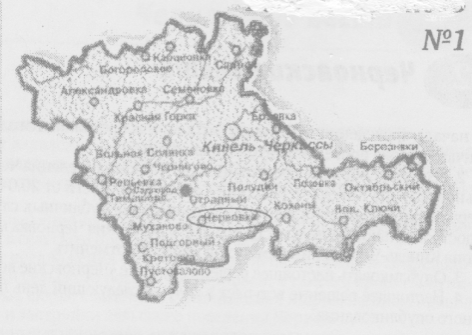 Газета Администрации сельского поселения Черновкамуниципального района Кинель-Черкасский  Самарской области№ 37 (435)04 июля 2022 года№ п/пНаименование цели, задачи, основного мероприятияОтветственные исполнители (соисполнители) основного мероприятияСрок реализа-цииФорма бюджетных ассигнованийОбъем финансирования по годам, тыс. рублей Объем финансирования по годам, тыс. рублей Объем финансирования по годам, тыс. рублей Объем финансирования по годам, тыс. рублей Объем финансирования по годам, тыс. рублей Объем финансирования по годам, тыс. рублей Объем финансирования по годам, тыс. рублей Объем финансирования по годам, тыс. рублей Объем финансирования по годам, тыс. рублей Объем финансирования по годам, тыс. рублей Источники финансированияОжидаемый результат№ п/пНаименование цели, задачи, основного мероприятияОтветственные исполнители (соисполнители) основного мероприятияСрок реализа-цииФорма бюджетных ассигнований201920202021202220232024202520262027ВсегоИсточники финансированияОжидаемый результатЦель: повышение качества жилищно-коммунального обслуживания потребителей, обеспечение надежности работы инженерно-коммунальных систем жизнеобеспечения, комфортности и безопасности условий проживания гражданЦель: повышение качества жилищно-коммунального обслуживания потребителей, обеспечение надежности работы инженерно-коммунальных систем жизнеобеспечения, комфортности и безопасности условий проживания гражданЦель: повышение качества жилищно-коммунального обслуживания потребителей, обеспечение надежности работы инженерно-коммунальных систем жизнеобеспечения, комфортности и безопасности условий проживания гражданЦель: повышение качества жилищно-коммунального обслуживания потребителей, обеспечение надежности работы инженерно-коммунальных систем жизнеобеспечения, комфортности и безопасности условий проживания гражданЦель: повышение качества жилищно-коммунального обслуживания потребителей, обеспечение надежности работы инженерно-коммунальных систем жизнеобеспечения, комфортности и безопасности условий проживания гражданЦель: повышение качества жилищно-коммунального обслуживания потребителей, обеспечение надежности работы инженерно-коммунальных систем жизнеобеспечения, комфортности и безопасности условий проживания гражданЦель: повышение качества жилищно-коммунального обслуживания потребителей, обеспечение надежности работы инженерно-коммунальных систем жизнеобеспечения, комфортности и безопасности условий проживания гражданЦель: повышение качества жилищно-коммунального обслуживания потребителей, обеспечение надежности работы инженерно-коммунальных систем жизнеобеспечения, комфортности и безопасности условий проживания гражданЦель: повышение качества жилищно-коммунального обслуживания потребителей, обеспечение надежности работы инженерно-коммунальных систем жизнеобеспечения, комфортности и безопасности условий проживания гражданЦель: повышение качества жилищно-коммунального обслуживания потребителей, обеспечение надежности работы инженерно-коммунальных систем жизнеобеспечения, комфортности и безопасности условий проживания гражданЦель: повышение качества жилищно-коммунального обслуживания потребителей, обеспечение надежности работы инженерно-коммунальных систем жизнеобеспечения, комфортности и безопасности условий проживания гражданЦель: повышение качества жилищно-коммунального обслуживания потребителей, обеспечение надежности работы инженерно-коммунальных систем жизнеобеспечения, комфортности и безопасности условий проживания гражданЦель: повышение качества жилищно-коммунального обслуживания потребителей, обеспечение надежности работы инженерно-коммунальных систем жизнеобеспечения, комфортности и безопасности условий проживания гражданЦель: повышение качества жилищно-коммунального обслуживания потребителей, обеспечение надежности работы инженерно-коммунальных систем жизнеобеспечения, комфортности и безопасности условий проживания гражданЦель: повышение качества жилищно-коммунального обслуживания потребителей, обеспечение надежности работы инженерно-коммунальных систем жизнеобеспечения, комфортности и безопасности условий проживания гражданЦель: повышение качества жилищно-коммунального обслуживания потребителей, обеспечение надежности работы инженерно-коммунальных систем жизнеобеспечения, комфортности и безопасности условий проживания гражданЦель: повышение качества жилищно-коммунального обслуживания потребителей, обеспечение надежности работы инженерно-коммунальных систем жизнеобеспечения, комфортности и безопасности условий проживания гражданЗадача 1. Повышение срока службы объектов коммунальной инфраструктурыЗадача 1. Повышение срока службы объектов коммунальной инфраструктурыЗадача 1. Повышение срока службы объектов коммунальной инфраструктурыЗадача 1. Повышение срока службы объектов коммунальной инфраструктурыЗадача 1. Повышение срока службы объектов коммунальной инфраструктурыЗадача 1. Повышение срока службы объектов коммунальной инфраструктурыЗадача 1. Повышение срока службы объектов коммунальной инфраструктурыЗадача 1. Повышение срока службы объектов коммунальной инфраструктурыЗадача 1. Повышение срока службы объектов коммунальной инфраструктурыЗадача 1. Повышение срока службы объектов коммунальной инфраструктурыЗадача 1. Повышение срока службы объектов коммунальной инфраструктурыЗадача 1. Повышение срока службы объектов коммунальной инфраструктурыЗадача 1. Повышение срока службы объектов коммунальной инфраструктурыЗадача 1. Повышение срока службы объектов коммунальной инфраструктурыЗадача 1. Повышение срока службы объектов коммунальной инфраструктурыЗадача 1. Повышение срока службы объектов коммунальной инфраструктурыЗадача 1. Повышение срока службы объектов коммунальной инфраструктуры1.11.Содержание объектов ЖКХАдминистрация сельского поселения Черновка2019-2027Иные закупки товаров, работ и услуг для обеспечения государственных (муниципальных) нужд-50,029,129,11040,950,01499,7--400,0-----------------2940,6100,029,129,1Средства из бюджета поселенияСредства бюджета районаСредства из областного бюджета – всего:в т.ч., за счёт стимулирующих субсидийПовышение качества предоставления услуг водоснабжения населению1.22.Изготовление ПСД и проведение оценочной стоимости объектов ЖКХАдминистрация сельского поселения Черновка2019-2027----------Повышение качества предоставления услуг водоснабжения населению1.36.Строительство водопроводаАдминистрация сельского поселения Черновка2019Бюджетные инвестиции1379,0--------1379,0Средства из бюджета поселенияПовышение качества предоставления услуг водоснабжения населениюЗадача 2. Приведение жилищно-коммунальной инфраструктуры в соответствие со стандартами качества, обеспечивающими комфортные условия проживания населения сельского поселенияЗадача 2. Приведение жилищно-коммунальной инфраструктуры в соответствие со стандартами качества, обеспечивающими комфортные условия проживания населения сельского поселенияЗадача 2. Приведение жилищно-коммунальной инфраструктуры в соответствие со стандартами качества, обеспечивающими комфортные условия проживания населения сельского поселенияЗадача 2. Приведение жилищно-коммунальной инфраструктуры в соответствие со стандартами качества, обеспечивающими комфортные условия проживания населения сельского поселенияЗадача 2. Приведение жилищно-коммунальной инфраструктуры в соответствие со стандартами качества, обеспечивающими комфортные условия проживания населения сельского поселенияЗадача 2. Приведение жилищно-коммунальной инфраструктуры в соответствие со стандартами качества, обеспечивающими комфортные условия проживания населения сельского поселенияЗадача 2. Приведение жилищно-коммунальной инфраструктуры в соответствие со стандартами качества, обеспечивающими комфортные условия проживания населения сельского поселенияЗадача 2. Приведение жилищно-коммунальной инфраструктуры в соответствие со стандартами качества, обеспечивающими комфортные условия проживания населения сельского поселенияЗадача 2. Приведение жилищно-коммунальной инфраструктуры в соответствие со стандартами качества, обеспечивающими комфортные условия проживания населения сельского поселенияЗадача 2. Приведение жилищно-коммунальной инфраструктуры в соответствие со стандартами качества, обеспечивающими комфортные условия проживания населения сельского поселенияЗадача 2. Приведение жилищно-коммунальной инфраструктуры в соответствие со стандартами качества, обеспечивающими комфортные условия проживания населения сельского поселенияЗадача 2. Приведение жилищно-коммунальной инфраструктуры в соответствие со стандартами качества, обеспечивающими комфортные условия проживания населения сельского поселенияЗадача 2. Приведение жилищно-коммунальной инфраструктуры в соответствие со стандартами качества, обеспечивающими комфортные условия проживания населения сельского поселенияЗадача 2. Приведение жилищно-коммунальной инфраструктуры в соответствие со стандартами качества, обеспечивающими комфортные условия проживания населения сельского поселенияЗадача 2. Приведение жилищно-коммунальной инфраструктуры в соответствие со стандартами качества, обеспечивающими комфортные условия проживания населения сельского поселенияЗадача 2. Приведение жилищно-коммунальной инфраструктуры в соответствие со стандартами качества, обеспечивающими комфортные условия проживания населения сельского поселенияЗадача 2. Приведение жилищно-коммунальной инфраструктуры в соответствие со стандартами качества, обеспечивающими комфортные условия проживания населения сельского поселения2.13.Взносы на капитальный ремонт общего имущества в многоквартирном доме сельского поселенияАдминистрация сельского поселения Черновка2019-2027Иные закупки товаров, работ и услуг для обеспечения государственных (муниципальных) нужд3,13,43,63,6-----13,7Средства из бюджета поселенияСнижение уровня износа объектов2.24.Изготовление документации для регистрации прав собственности на объекты ЖКХАдминистрация сельского поселения Черновка2019-2027----------Снижение уровня износа объектов2.35.Предоставление иных межбюджетных трансфертов бюджету муниципального района из бюджета сельского поселенияАдминистрация сельского поселения Черновка2019-2027Иные межбюджетные трансферты19,119,119,119,117,5----93,9Средства из бюджета поселенияОрганизация межбюджетных отношений, способствующих обеспечению устойчивого исполнения расходных обязательств сельского поселения2.47.Разработка документации для заключения концессионного соглашенияАдминистрация сельского поселения Черновка2021Иные закупки товаров, работ и услуг для обеспечения государственных (муниципальных) нужд--284,0------284,0Средства из бюджета районаСнижение уровня износа объектов коммунального хозяйстваИТОГО1480,31113,41806,4422,717,50,00,00,00,04840,3№ п/пНаименование цели, задачи, основного мероприятияОтветственные исполнители (соисполнители) основного мероприятияСрок реализацииФорма бюджетных ассигнованийОбъем финансирования по годам, тыс. рублей Объем финансирования по годам, тыс. рублей Объем финансирования по годам, тыс. рублей Объем финансирования по годам, тыс. рублей Объем финансирования по годам, тыс. рублей Объем финансирования по годам, тыс. рублей Объем финансирования по годам, тыс. рублей Объем финансирования по годам, тыс. рублей Объем финансирования по годам, тыс. рублей Объем финансирования по годам, тыс. рублей Источники финансированияОжидаемый результат№ п/пНаименование цели, задачи, основного мероприятияОтветственные исполнители (соисполнители) основного мероприятияСрок реализацииФорма бюджетных ассигнований201920202021202220232024202520262027ВсегоИсточники финансированияОжидаемый результатЦель. Развитие дорожно-транспортной инфраструктуры и обеспечение безопасных условий дорожного движенияЦель. Развитие дорожно-транспортной инфраструктуры и обеспечение безопасных условий дорожного движенияЦель. Развитие дорожно-транспортной инфраструктуры и обеспечение безопасных условий дорожного движенияЦель. Развитие дорожно-транспортной инфраструктуры и обеспечение безопасных условий дорожного движенияЦель. Развитие дорожно-транспортной инфраструктуры и обеспечение безопасных условий дорожного движенияЦель. Развитие дорожно-транспортной инфраструктуры и обеспечение безопасных условий дорожного движенияЦель. Развитие дорожно-транспортной инфраструктуры и обеспечение безопасных условий дорожного движенияЦель. Развитие дорожно-транспортной инфраструктуры и обеспечение безопасных условий дорожного движенияЦель. Развитие дорожно-транспортной инфраструктуры и обеспечение безопасных условий дорожного движенияЦель. Развитие дорожно-транспортной инфраструктуры и обеспечение безопасных условий дорожного движенияЦель. Развитие дорожно-транспортной инфраструктуры и обеспечение безопасных условий дорожного движенияЦель. Развитие дорожно-транспортной инфраструктуры и обеспечение безопасных условий дорожного движенияЦель. Развитие дорожно-транспортной инфраструктуры и обеспечение безопасных условий дорожного движенияЦель. Развитие дорожно-транспортной инфраструктуры и обеспечение безопасных условий дорожного движенияЦель. Развитие дорожно-транспортной инфраструктуры и обеспечение безопасных условий дорожного движенияЦель. Развитие дорожно-транспортной инфраструктуры и обеспечение безопасных условий дорожного движенияЦель. Развитие дорожно-транспортной инфраструктуры и обеспечение безопасных условий дорожного движенияЗадача 1. Улучшение технического состояния автомобильных дорог общего пользования местного значения находящихся в границах населённых пунктов сельского поселения ЧерновкаЗадача 1. Улучшение технического состояния автомобильных дорог общего пользования местного значения находящихся в границах населённых пунктов сельского поселения ЧерновкаЗадача 1. Улучшение технического состояния автомобильных дорог общего пользования местного значения находящихся в границах населённых пунктов сельского поселения ЧерновкаЗадача 1. Улучшение технического состояния автомобильных дорог общего пользования местного значения находящихся в границах населённых пунктов сельского поселения ЧерновкаЗадача 1. Улучшение технического состояния автомобильных дорог общего пользования местного значения находящихся в границах населённых пунктов сельского поселения ЧерновкаЗадача 1. Улучшение технического состояния автомобильных дорог общего пользования местного значения находящихся в границах населённых пунктов сельского поселения ЧерновкаЗадача 1. Улучшение технического состояния автомобильных дорог общего пользования местного значения находящихся в границах населённых пунктов сельского поселения ЧерновкаЗадача 1. Улучшение технического состояния автомобильных дорог общего пользования местного значения находящихся в границах населённых пунктов сельского поселения ЧерновкаЗадача 1. Улучшение технического состояния автомобильных дорог общего пользования местного значения находящихся в границах населённых пунктов сельского поселения ЧерновкаЗадача 1. Улучшение технического состояния автомобильных дорог общего пользования местного значения находящихся в границах населённых пунктов сельского поселения ЧерновкаЗадача 1. Улучшение технического состояния автомобильных дорог общего пользования местного значения находящихся в границах населённых пунктов сельского поселения ЧерновкаЗадача 1. Улучшение технического состояния автомобильных дорог общего пользования местного значения находящихся в границах населённых пунктов сельского поселения ЧерновкаЗадача 1. Улучшение технического состояния автомобильных дорог общего пользования местного значения находящихся в границах населённых пунктов сельского поселения ЧерновкаЗадача 1. Улучшение технического состояния автомобильных дорог общего пользования местного значения находящихся в границах населённых пунктов сельского поселения ЧерновкаЗадача 1. Улучшение технического состояния автомобильных дорог общего пользования местного значения находящихся в границах населённых пунктов сельского поселения ЧерновкаЗадача 1. Улучшение технического состояния автомобильных дорог общего пользования местного значения находящихся в границах населённых пунктов сельского поселения ЧерновкаЗадача 1. Улучшение технического состояния автомобильных дорог общего пользования местного значения находящихся в границах населённых пунктов сельского поселения Черновка1.11.Ремонт дорог местного значенияАдминистрация сельского поселения Черновка2019-2027Иные закупки товаров, работ и услуг для обеспечения государственных (муниципальных) нужд230,42000,0207,04200,0--410,92500,070,0-70,0-70,0-70,0-70,0-1198,38700,0Средства из бюджета поселенияСредства из областного бюджетаУвеличение протяженности отремонтированных автодорог в границах населенных пунктов сельского поселения Черновка1.22.Грейдерование и отсыпка дорог местного значенияАдминистрация сельского поселения Черновка2019-2027Иные закупки товаров, работ и услуг для обеспечения государственных (муниципальных) нужд1252,4-860,5-1054,6350,0956,0-956,0-956,0-956,0-956,0-956,0-8903,5350,0Средства из бюджета поселенияСредства из бюджета районаСнижение аварийности на дорогах1.33.Содержание дорог местного значенияАдминистрация сельского поселения Черновка2019-2027Иные закупки товаров, работ и услуг для обеспечения государственных (муниципальных) нужд397,5430,1308,61 754,3400,0400,0400,0400,0400,04 890,5Средства из бюджета поселенияСнижение аварийности на дорогах1.46.Строительство тротуара (пешеходной дорожки)Администрация сельского поселения Черновка2020Обеспечение безопасности пешеходовЗадача 2. Контроль качества содержания автомобильных дорог и выполнения подрядными организациями требований муниципальных контрактовЗадача 2. Контроль качества содержания автомобильных дорог и выполнения подрядными организациями требований муниципальных контрактовЗадача 2. Контроль качества содержания автомобильных дорог и выполнения подрядными организациями требований муниципальных контрактовЗадача 2. Контроль качества содержания автомобильных дорог и выполнения подрядными организациями требований муниципальных контрактовЗадача 2. Контроль качества содержания автомобильных дорог и выполнения подрядными организациями требований муниципальных контрактовЗадача 2. Контроль качества содержания автомобильных дорог и выполнения подрядными организациями требований муниципальных контрактовЗадача 2. Контроль качества содержания автомобильных дорог и выполнения подрядными организациями требований муниципальных контрактовЗадача 2. Контроль качества содержания автомобильных дорог и выполнения подрядными организациями требований муниципальных контрактовЗадача 2. Контроль качества содержания автомобильных дорог и выполнения подрядными организациями требований муниципальных контрактовЗадача 2. Контроль качества содержания автомобильных дорог и выполнения подрядными организациями требований муниципальных контрактовЗадача 2. Контроль качества содержания автомобильных дорог и выполнения подрядными организациями требований муниципальных контрактовЗадача 2. Контроль качества содержания автомобильных дорог и выполнения подрядными организациями требований муниципальных контрактовЗадача 2. Контроль качества содержания автомобильных дорог и выполнения подрядными организациями требований муниципальных контрактовЗадача 2. Контроль качества содержания автомобильных дорог и выполнения подрядными организациями требований муниципальных контрактовЗадача 2. Контроль качества содержания автомобильных дорог и выполнения подрядными организациями требований муниципальных контрактовЗадача 2. Контроль качества содержания автомобильных дорог и выполнения подрядными организациями требований муниципальных контрактовЗадача 2. Контроль качества содержания автомобильных дорог и выполнения подрядными организациями требований муниципальных контрактов2.14.Приобретение, установка и дислокация дорожных знаков, искусственной неровности  на дорогеАдминистрация сельского поселения Черновка2019-2027Снижение уровня аварийности и сокращения числа пострадавших в результате ДТП2.25.Изготовление проектно-сметной документации, техническая инвентаризация, межеваниеАдминистрация сельского поселения Черновка2019-2027Повышение безопасности дорожного движения в населенных пунктах поселения2.58. Приведение пешеходного перехода в соответствие требованиям федерального законодательстваАдминистрация сельского поселения Черновка2019-2027Иные закупки товаров, работ и услуг для обеспечения государственных (муниципальных) нужд50,049,5-------99,5Средства из бюджета поселенияПовышение безопасности дорожного движения в населенных пунктах поселенияИТОГО3930,35747,11713,25 621,21426,01426,01426,01426,01426,024 141,8№ п/п№ п/пНаименование цели, задачи, основного мероприятияНаименование цели, задачи, основного мероприятияОтветственные исполнители (соисполнители) основного мероприятияОтветственные исполнители (соисполнители) основного мероприятияСрок реали-зацииСрок реали-зацииФорма бюджетных ассигнованийФорма бюджетных ассигнованийОбъем финансирования по годам, тыс. рублей Объем финансирования по годам, тыс. рублей Объем финансирования по годам, тыс. рублей Объем финансирования по годам, тыс. рублей Объем финансирования по годам, тыс. рублей Объем финансирования по годам, тыс. рублей Объем финансирования по годам, тыс. рублей Объем финансирования по годам, тыс. рублей Объем финансирования по годам, тыс. рублей Объем финансирования по годам, тыс. рублей Объем финансирования по годам, тыс. рублей Объем финансирования по годам, тыс. рублей Объем финансирования по годам, тыс. рублей Объем финансирования по годам, тыс. рублей Объем финансирования по годам, тыс. рублей Объем финансирования по годам, тыс. рублей Объем финансирования по годам, тыс. рублей Объем финансирования по годам, тыс. рублей Объем финансирования по годам, тыс. рублей Источники финансированияИсточники финансированияОжидаемый результатОжидаемый результат№ п/п№ п/пНаименование цели, задачи, основного мероприятияНаименование цели, задачи, основного мероприятияОтветственные исполнители (соисполнители) основного мероприятияОтветственные исполнители (соисполнители) основного мероприятияСрок реали-зацииСрок реали-зацииФорма бюджетных ассигнованийФорма бюджетных ассигнований201920192020202020212021202220222023202320242024202520252026202620272027ВсегоИсточники финансированияИсточники финансированияОжидаемый результатОжидаемый результатЦель: Выполнение мероприятий комплексного благоустройства сельского поселения, с целью создания наилучших социально-бытовых условий проживания населенияЦель: Выполнение мероприятий комплексного благоустройства сельского поселения, с целью создания наилучших социально-бытовых условий проживания населенияЦель: Выполнение мероприятий комплексного благоустройства сельского поселения, с целью создания наилучших социально-бытовых условий проживания населенияЦель: Выполнение мероприятий комплексного благоустройства сельского поселения, с целью создания наилучших социально-бытовых условий проживания населенияЦель: Выполнение мероприятий комплексного благоустройства сельского поселения, с целью создания наилучших социально-бытовых условий проживания населенияЦель: Выполнение мероприятий комплексного благоустройства сельского поселения, с целью создания наилучших социально-бытовых условий проживания населенияЦель: Выполнение мероприятий комплексного благоустройства сельского поселения, с целью создания наилучших социально-бытовых условий проживания населенияЦель: Выполнение мероприятий комплексного благоустройства сельского поселения, с целью создания наилучших социально-бытовых условий проживания населенияЦель: Выполнение мероприятий комплексного благоустройства сельского поселения, с целью создания наилучших социально-бытовых условий проживания населенияЦель: Выполнение мероприятий комплексного благоустройства сельского поселения, с целью создания наилучших социально-бытовых условий проживания населенияЦель: Выполнение мероприятий комплексного благоустройства сельского поселения, с целью создания наилучших социально-бытовых условий проживания населенияЦель: Выполнение мероприятий комплексного благоустройства сельского поселения, с целью создания наилучших социально-бытовых условий проживания населенияЦель: Выполнение мероприятий комплексного благоустройства сельского поселения, с целью создания наилучших социально-бытовых условий проживания населенияЦель: Выполнение мероприятий комплексного благоустройства сельского поселения, с целью создания наилучших социально-бытовых условий проживания населенияЦель: Выполнение мероприятий комплексного благоустройства сельского поселения, с целью создания наилучших социально-бытовых условий проживания населенияЦель: Выполнение мероприятий комплексного благоустройства сельского поселения, с целью создания наилучших социально-бытовых условий проживания населенияЦель: Выполнение мероприятий комплексного благоустройства сельского поселения, с целью создания наилучших социально-бытовых условий проживания населенияЦель: Выполнение мероприятий комплексного благоустройства сельского поселения, с целью создания наилучших социально-бытовых условий проживания населенияЦель: Выполнение мероприятий комплексного благоустройства сельского поселения, с целью создания наилучших социально-бытовых условий проживания населенияЦель: Выполнение мероприятий комплексного благоустройства сельского поселения, с целью создания наилучших социально-бытовых условий проживания населенияЦель: Выполнение мероприятий комплексного благоустройства сельского поселения, с целью создания наилучших социально-бытовых условий проживания населенияЦель: Выполнение мероприятий комплексного благоустройства сельского поселения, с целью создания наилучших социально-бытовых условий проживания населенияЦель: Выполнение мероприятий комплексного благоустройства сельского поселения, с целью создания наилучших социально-бытовых условий проживания населенияЦель: Выполнение мероприятий комплексного благоустройства сельского поселения, с целью создания наилучших социально-бытовых условий проживания населенияЦель: Выполнение мероприятий комплексного благоустройства сельского поселения, с целью создания наилучших социально-бытовых условий проживания населенияЦель: Выполнение мероприятий комплексного благоустройства сельского поселения, с целью создания наилучших социально-бытовых условий проживания населенияЦель: Выполнение мероприятий комплексного благоустройства сельского поселения, с целью создания наилучших социально-бытовых условий проживания населенияЦель: Выполнение мероприятий комплексного благоустройства сельского поселения, с целью создания наилучших социально-бытовых условий проживания населенияЦель: Выполнение мероприятий комплексного благоустройства сельского поселения, с целью создания наилучших социально-бытовых условий проживания населенияЦель: Выполнение мероприятий комплексного благоустройства сельского поселения, с целью создания наилучших социально-бытовых условий проживания населенияЦель: Выполнение мероприятий комплексного благоустройства сельского поселения, с целью создания наилучших социально-бытовых условий проживания населенияЦель: Выполнение мероприятий комплексного благоустройства сельского поселения, с целью создания наилучших социально-бытовых условий проживания населенияЦель: Выполнение мероприятий комплексного благоустройства сельского поселения, с целью создания наилучших социально-бытовых условий проживания населенияЗадача 1. Повышение срока службы инженерных сетейЗадача 1. Повышение срока службы инженерных сетейЗадача 1. Повышение срока службы инженерных сетейЗадача 1. Повышение срока службы инженерных сетейЗадача 1. Повышение срока службы инженерных сетейЗадача 1. Повышение срока службы инженерных сетейЗадача 1. Повышение срока службы инженерных сетейЗадача 1. Повышение срока службы инженерных сетейЗадача 1. Повышение срока службы инженерных сетейЗадача 1. Повышение срока службы инженерных сетейЗадача 1. Повышение срока службы инженерных сетейЗадача 1. Повышение срока службы инженерных сетейЗадача 1. Повышение срока службы инженерных сетейЗадача 1. Повышение срока службы инженерных сетейЗадача 1. Повышение срока службы инженерных сетейЗадача 1. Повышение срока службы инженерных сетейЗадача 1. Повышение срока службы инженерных сетейЗадача 1. Повышение срока службы инженерных сетейЗадача 1. Повышение срока службы инженерных сетейЗадача 1. Повышение срока службы инженерных сетейЗадача 1. Повышение срока службы инженерных сетейЗадача 1. Повышение срока службы инженерных сетейЗадача 1. Повышение срока службы инженерных сетейЗадача 1. Повышение срока службы инженерных сетейЗадача 1. Повышение срока службы инженерных сетейЗадача 1. Повышение срока службы инженерных сетейЗадача 1. Повышение срока службы инженерных сетейЗадача 1. Повышение срока службы инженерных сетейЗадача 1. Повышение срока службы инженерных сетейЗадача 1. Повышение срока службы инженерных сетейЗадача 1. Повышение срока службы инженерных сетейЗадача 1. Повышение срока службы инженерных сетейЗадача 1. Повышение срока службы инженерных сетей1.11.Содержание и обслуживание наружных сетей уличного освещения1.Содержание и обслуживание наружных сетей уличного освещенияАдминистрация сельского поселения ЧерновкаАдминистрация сельского поселения Черновка2019-20272019-2027Иные закупки товаров, работ и услуг для обеспечения государственных (муниципальных) нуждУплата налогов, сборов и иных платежейИные закупки товаров, работ и услуг для обеспечения государственных (муниципальных) нуждУплата налогов, сборов и иных платежей503,0503,0300,01663,41,0503,0503,0300,01663,41,0-800,01578,4--800,01578,4---2028,91,7--2028,91,7--0,0---0,0-----------------------------------------503,0503,01100,05 270,72,7503,0503,01100,05 270,72,7503,0503,01100,05 270,72,7Средства из областного бюджета – всего:в т.ч., за счёт стимулирующих субсидийСредства из бюджета районаСредства из бюджета поселенияСредства из областного бюджета – всего:в т.ч., за счёт стимулирующих субсидийСредства из бюджета районаСредства из бюджета поселенияЗамена ламп уличного освещенияЗадача 2. Приведение в качественное состояние элементов благоустройства населенных пунктовЗадача 2. Приведение в качественное состояние элементов благоустройства населенных пунктовЗадача 2. Приведение в качественное состояние элементов благоустройства населенных пунктовЗадача 2. Приведение в качественное состояние элементов благоустройства населенных пунктовЗадача 2. Приведение в качественное состояние элементов благоустройства населенных пунктовЗадача 2. Приведение в качественное состояние элементов благоустройства населенных пунктовЗадача 2. Приведение в качественное состояние элементов благоустройства населенных пунктовЗадача 2. Приведение в качественное состояние элементов благоустройства населенных пунктовЗадача 2. Приведение в качественное состояние элементов благоустройства населенных пунктовЗадача 2. Приведение в качественное состояние элементов благоустройства населенных пунктовЗадача 2. Приведение в качественное состояние элементов благоустройства населенных пунктовЗадача 2. Приведение в качественное состояние элементов благоустройства населенных пунктовЗадача 2. Приведение в качественное состояние элементов благоустройства населенных пунктовЗадача 2. Приведение в качественное состояние элементов благоустройства населенных пунктовЗадача 2. Приведение в качественное состояние элементов благоустройства населенных пунктовЗадача 2. Приведение в качественное состояние элементов благоустройства населенных пунктов2.13.Проведение отдельных видов работ по ремонту многоквартирных домов и благоустройству их дворовых территорийАдминистрация сельского поселения Черновка2019-2027Улучшение технического состояния отдельных объектов благоустройства2.24.Содержание военно-исторических мемориальных комплексов (памятников), территорий захоронения участников Великой Отечественной войныАдминистрация сельского поселения Черновка2019-2027Иные закупки товаров, работ и услуг для обеспечения государственных (муниципальных) нужд-114,9230,0------344,9Средства из бюджета поселенияУлучшение технического состояния отдельных объектов благоустройстваЗадача 3. Улучшение санитарного и экологического состояния поселенияЗадача 3. Улучшение санитарного и экологического состояния поселенияЗадача 3. Улучшение санитарного и экологического состояния поселенияЗадача 3. Улучшение санитарного и экологического состояния поселенияЗадача 3. Улучшение санитарного и экологического состояния поселенияЗадача 3. Улучшение санитарного и экологического состояния поселенияЗадача 3. Улучшение санитарного и экологического состояния поселенияЗадача 3. Улучшение санитарного и экологического состояния поселенияЗадача 3. Улучшение санитарного и экологического состояния поселенияЗадача 3. Улучшение санитарного и экологического состояния поселенияЗадача 3. Улучшение санитарного и экологического состояния поселенияЗадача 3. Улучшение санитарного и экологического состояния поселенияЗадача 3. Улучшение санитарного и экологического состояния поселенияЗадача 3. Улучшение санитарного и экологического состояния поселенияЗадача 3. Улучшение санитарного и экологического состояния поселенияЗадача 3. Улучшение санитарного и экологического состояния поселения3.17.Организация и содержание мест захороненияАдминистрация сельского поселения Черновка2019-2027Уплата налогов, сборов и иных платежей1,0--------1,0Средства из бюджета поселенияПовышение уровня эстетики поселения3.28.Прочие мероприятия по благоустройствуАдминистрация сельского поселения Черновка2019-2027Иные закупки товаров, работ и услуг для обеспечения государственных (муниципальных) нуждУплата налогов, сборов и иных платежей526,9526,9842,5-1285,2-458,02,8-38,6----------526,9526,92624,32,8Средства из областного бюджета – всего:в т.ч., за счёт стимулирующих субсидийСредства из бюджета поселения Повышение уровня эстетики поселения3.310.Предоставление иных межбюджетных трансфертов бюджету муниципального района из бюджета сельского поселенияАдминистрация сельского поселения Черновка2019-2027Иные межбюджетные трансферты-10,5-------10,5Средства из бюджета поселенияПовышение уровня эстетики поселения3.411.Улучшение технического состояния отдельных объектов благоустройства (установка детской площадки)Администрация сельского поселения Черновка2019-2027Повышение уровня эстетики поселения3.512.Установка и содержание камер видеонаблюдения на общественных территорияхАдминистрация сельского поселения Черновка2019-2027Иные закупки товаров, работ и услуг для обеспечения государственных (муниципальных) нужд34,9--------34,9Средства из бюджета поселенияПовышение уровня эстетики поселения3.613.Строительство детской спортивной площадки в с.Черновка по ул.СадовойАдминистрация сельского поселения Черновка2021----------Повышение уровня эстетики поселения3.714.Установка контейнерных площадок для ТКОАдминистрация сельского поселения Черновка2022----------Улучшение санитарного и экологического состояния поселенияЗадача 4. Реализация мероприятий, имеющих приоритетное значение для жителей сельского поселенияЗадача 4. Реализация мероприятий, имеющих приоритетное значение для жителей сельского поселенияЗадача 4. Реализация мероприятий, имеющих приоритетное значение для жителей сельского поселенияЗадача 4. Реализация мероприятий, имеющих приоритетное значение для жителей сельского поселенияЗадача 4. Реализация мероприятий, имеющих приоритетное значение для жителей сельского поселенияЗадача 4. Реализация мероприятий, имеющих приоритетное значение для жителей сельского поселенияЗадача 4. Реализация мероприятий, имеющих приоритетное значение для жителей сельского поселенияЗадача 4. Реализация мероприятий, имеющих приоритетное значение для жителей сельского поселенияЗадача 4. Реализация мероприятий, имеющих приоритетное значение для жителей сельского поселенияЗадача 4. Реализация мероприятий, имеющих приоритетное значение для жителей сельского поселенияЗадача 4. Реализация мероприятий, имеющих приоритетное значение для жителей сельского поселенияЗадача 4. Реализация мероприятий, имеющих приоритетное значение для жителей сельского поселенияЗадача 4. Реализация мероприятий, имеющих приоритетное значение для жителей сельского поселенияЗадача 4. Реализация мероприятий, имеющих приоритетное значение для жителей сельского поселенияЗадача 4. Реализация мероприятий, имеющих приоритетное значение для жителей сельского поселенияЗадача 4. Реализация мероприятий, имеющих приоритетное значение для жителей сельского поселения4.115.Инициативный проект «Устройство детской площадки»Администрация сельского поселения Черновка2022Иные закупки товаров, работ и услуг для обеспечения государственных (муниципальных) нужд---30,0-----30,0Средства из бюджета поселенияРеализация инициативных проектовИТОГО3872,73789,02721,468,60,00,00,00,00,010 451,7№ п/пНаименование цели, задачи, основных мероприятийОтветственные исполнители (соисполнители) основных мероприятийСрок реализацииФорма бюджетных ассигнованийОбъем финансирования по годам, тыс. рублейОбъем финансирования по годам, тыс. рублейОбъем финансирования по годам, тыс. рублейОбъем финансирования по годам, тыс. рублейОбъем финансирования по годам, тыс. рублейОбъем финансирования по годам, тыс. рублейОбъем финансирования по годам, тыс. рублейОбъем финансирования по годам, тыс. рублейОбъем финансирования по годам, тыс. рублейОбъем финансирования по годам, тыс. рублейОбъем финансирования по годам, тыс. рублейИсточники финансированияОжидаемый результат№ п/пНаименование цели, задачи, основных мероприятийОтветственные исполнители (соисполнители) основных мероприятийСрок реализацииФорма бюджетных ассигнований2017201820182019202020212022202320242025ВсегоИсточники финансированияОжидаемый результатЦель. Повышение эффективности управления имуществом, его использования и распоряжения земельными участками сельского поселения ЧерновкаЦель. Повышение эффективности управления имуществом, его использования и распоряжения земельными участками сельского поселения ЧерновкаЦель. Повышение эффективности управления имуществом, его использования и распоряжения земельными участками сельского поселения ЧерновкаЦель. Повышение эффективности управления имуществом, его использования и распоряжения земельными участками сельского поселения ЧерновкаЦель. Повышение эффективности управления имуществом, его использования и распоряжения земельными участками сельского поселения ЧерновкаЦель. Повышение эффективности управления имуществом, его использования и распоряжения земельными участками сельского поселения ЧерновкаЦель. Повышение эффективности управления имуществом, его использования и распоряжения земельными участками сельского поселения ЧерновкаЦель. Повышение эффективности управления имуществом, его использования и распоряжения земельными участками сельского поселения ЧерновкаЦель. Повышение эффективности управления имуществом, его использования и распоряжения земельными участками сельского поселения ЧерновкаЦель. Повышение эффективности управления имуществом, его использования и распоряжения земельными участками сельского поселения ЧерновкаЦель. Повышение эффективности управления имуществом, его использования и распоряжения земельными участками сельского поселения ЧерновкаЦель. Повышение эффективности управления имуществом, его использования и распоряжения земельными участками сельского поселения ЧерновкаЦель. Повышение эффективности управления имуществом, его использования и распоряжения земельными участками сельского поселения ЧерновкаЦель. Повышение эффективности управления имуществом, его использования и распоряжения земельными участками сельского поселения ЧерновкаЦель. Повышение эффективности управления имуществом, его использования и распоряжения земельными участками сельского поселения ЧерновкаЦель. Повышение эффективности управления имуществом, его использования и распоряжения земельными участками сельского поселения ЧерновкаЦель. Повышение эффективности управления имуществом, его использования и распоряжения земельными участками сельского поселения ЧерновкаЦель. Повышение эффективности управления имуществом, его использования и распоряжения земельными участками сельского поселения ЧерновкаЗадачи. Обеспечение увеличения поступлений в бюджет поселения от использования и распоряжения муниципальным имуществом. Усиление контроля за эффективностью использования муниципального имущества и земельных участков Задачи. Обеспечение увеличения поступлений в бюджет поселения от использования и распоряжения муниципальным имуществом. Усиление контроля за эффективностью использования муниципального имущества и земельных участков Задачи. Обеспечение увеличения поступлений в бюджет поселения от использования и распоряжения муниципальным имуществом. Усиление контроля за эффективностью использования муниципального имущества и земельных участков Задачи. Обеспечение увеличения поступлений в бюджет поселения от использования и распоряжения муниципальным имуществом. Усиление контроля за эффективностью использования муниципального имущества и земельных участков Задачи. Обеспечение увеличения поступлений в бюджет поселения от использования и распоряжения муниципальным имуществом. Усиление контроля за эффективностью использования муниципального имущества и земельных участков Задачи. Обеспечение увеличения поступлений в бюджет поселения от использования и распоряжения муниципальным имуществом. Усиление контроля за эффективностью использования муниципального имущества и земельных участков Задачи. Обеспечение увеличения поступлений в бюджет поселения от использования и распоряжения муниципальным имуществом. Усиление контроля за эффективностью использования муниципального имущества и земельных участков Задачи. Обеспечение увеличения поступлений в бюджет поселения от использования и распоряжения муниципальным имуществом. Усиление контроля за эффективностью использования муниципального имущества и земельных участков Задачи. Обеспечение увеличения поступлений в бюджет поселения от использования и распоряжения муниципальным имуществом. Усиление контроля за эффективностью использования муниципального имущества и земельных участков Задачи. Обеспечение увеличения поступлений в бюджет поселения от использования и распоряжения муниципальным имуществом. Усиление контроля за эффективностью использования муниципального имущества и земельных участков Задачи. Обеспечение увеличения поступлений в бюджет поселения от использования и распоряжения муниципальным имуществом. Усиление контроля за эффективностью использования муниципального имущества и земельных участков Задачи. Обеспечение увеличения поступлений в бюджет поселения от использования и распоряжения муниципальным имуществом. Усиление контроля за эффективностью использования муниципального имущества и земельных участков Задачи. Обеспечение увеличения поступлений в бюджет поселения от использования и распоряжения муниципальным имуществом. Усиление контроля за эффективностью использования муниципального имущества и земельных участков Задачи. Обеспечение увеличения поступлений в бюджет поселения от использования и распоряжения муниципальным имуществом. Усиление контроля за эффективностью использования муниципального имущества и земельных участков Задачи. Обеспечение увеличения поступлений в бюджет поселения от использования и распоряжения муниципальным имуществом. Усиление контроля за эффективностью использования муниципального имущества и земельных участков Задачи. Обеспечение увеличения поступлений в бюджет поселения от использования и распоряжения муниципальным имуществом. Усиление контроля за эффективностью использования муниципального имущества и земельных участков Задачи. Обеспечение увеличения поступлений в бюджет поселения от использования и распоряжения муниципальным имуществом. Усиление контроля за эффективностью использования муниципального имущества и земельных участков Задачи. Обеспечение увеличения поступлений в бюджет поселения от использования и распоряжения муниципальным имуществом. Усиление контроля за эффективностью использования муниципального имущества и земельных участков 1.11.Оценка имущества, подготовка документации для проведения торгов на право заключения различного вида договоровАдминистрация сельского поселения Черновка2017-2025Иные закупки товаров, работ и услуг для обеспечения государственных (муниципальных) нужд3,50,7-4,04,0-4,04,048,0-0,0---52,24,04,0Средства из бюджета поселения Средства из областного бюджета – всего:в т.ч., за счёт стимулирующих субсидийПовышение эффективности управления муниципальной собственностью сельского поселения, с одновременным увеличением размера доходов бюджета, получаемых в результате аренды и приватизации муниципального имущества1.22.Межевание земельных участков, подготовка землеустроительной документацииАдминистрация сельского поселения Черновка2017-2025Иные закупки товаров, работ и услуг для обеспечения государственных (муниципальных) нужд24,324,3----20,920,957,220,920,957,2------------------45,245,257,2Средства областного бюджета, всего:в т.ч. стимулирующие субсидииСредства из бюджета поселенияПолучение технической документации для регистрации права собственности сельского поселения на объекты недвижимости и земельные участки1.33.Прочие расходыАдминистрация сельского поселения Черновка2017-2025-----------Повышение эффективности управления муниципальной собственностью сельского поселения, с одновременным увеличением размера доходов бюджета, получаемых в результате аренды и приватизации муниципального имуществаЗадача 2. Организация межбюджетных отношений, способствующих обеспечению устойчивого исполнения расходных обязательств сельского поселения ЧерновкаЗадача 2. Организация межбюджетных отношений, способствующих обеспечению устойчивого исполнения расходных обязательств сельского поселения ЧерновкаЗадача 2. Организация межбюджетных отношений, способствующих обеспечению устойчивого исполнения расходных обязательств сельского поселения ЧерновкаЗадача 2. Организация межбюджетных отношений, способствующих обеспечению устойчивого исполнения расходных обязательств сельского поселения ЧерновкаЗадача 2. Организация межбюджетных отношений, способствующих обеспечению устойчивого исполнения расходных обязательств сельского поселения ЧерновкаЗадача 2. Организация межбюджетных отношений, способствующих обеспечению устойчивого исполнения расходных обязательств сельского поселения ЧерновкаЗадача 2. Организация межбюджетных отношений, способствующих обеспечению устойчивого исполнения расходных обязательств сельского поселения ЧерновкаЗадача 2. Организация межбюджетных отношений, способствующих обеспечению устойчивого исполнения расходных обязательств сельского поселения ЧерновкаЗадача 2. Организация межбюджетных отношений, способствующих обеспечению устойчивого исполнения расходных обязательств сельского поселения ЧерновкаЗадача 2. Организация межбюджетных отношений, способствующих обеспечению устойчивого исполнения расходных обязательств сельского поселения ЧерновкаЗадача 2. Организация межбюджетных отношений, способствующих обеспечению устойчивого исполнения расходных обязательств сельского поселения ЧерновкаЗадача 2. Организация межбюджетных отношений, способствующих обеспечению устойчивого исполнения расходных обязательств сельского поселения ЧерновкаЗадача 2. Организация межбюджетных отношений, способствующих обеспечению устойчивого исполнения расходных обязательств сельского поселения ЧерновкаЗадача 2. Организация межбюджетных отношений, способствующих обеспечению устойчивого исполнения расходных обязательств сельского поселения ЧерновкаЗадача 2. Организация межбюджетных отношений, способствующих обеспечению устойчивого исполнения расходных обязательств сельского поселения ЧерновкаЗадача 2. Организация межбюджетных отношений, способствующих обеспечению устойчивого исполнения расходных обязательств сельского поселения ЧерновкаЗадача 2. Организация межбюджетных отношений, способствующих обеспечению устойчивого исполнения расходных обязательств сельского поселения ЧерновкаЗадача 2. Организация межбюджетных отношений, способствующих обеспечению устойчивого исполнения расходных обязательств сельского поселения Черновка2.14. Предоставление иных межбюджетных трансфертов бюджету муниципального района из бюджета сельского поселенияАдминистрация сельского поселения Черновка2017-2025Иные межбюджетные трансферты87,087,087,087,087,087,087,0---522,0Средства из бюджета поселенияОрганизация межбюджетных отношений, способствующих обеспечению устойчивого исполнения расходных обязательств сельского поселения ЧерновкаИтого:114,887,7169,1169,1135,087,087,00,00,00,0680,6№ п/пНаименование цели, задачи, основного мероприятияОтветственные исполнители (соисполнители) основного мероприятияСрок реализацииФорма бюджетных ассигнованийОбъем финансирования по годам, тыс. рублей Объем финансирования по годам, тыс. рублей Объем финансирования по годам, тыс. рублей Объем финансирования по годам, тыс. рублей Объем финансирования по годам, тыс. рублей Объем финансирования по годам, тыс. рублей Объем финансирования по годам, тыс. рублей Объем финансирования по годам, тыс. рублей Объем финансирования по годам, тыс. рублей Объем финансирования по годам, тыс. рублей Источники финансированияОжидаемый результат№ п/пНаименование цели, задачи, основного мероприятияОтветственные исполнители (соисполнители) основного мероприятияСрок реализацииФорма бюджетных ассигнований201920202021202220232024202520262027ВсегоЦель. Повышение уровня защиты населения и территорий сельского поселения Черновка от пожаров и чрезвычайных ситуаций природного и техногенного характера, уменьшение количества пожаров, снижение рисков возникновения и смягчение последствий чрезвычайных ситуацийЦель. Повышение уровня защиты населения и территорий сельского поселения Черновка от пожаров и чрезвычайных ситуаций природного и техногенного характера, уменьшение количества пожаров, снижение рисков возникновения и смягчение последствий чрезвычайных ситуацийЦель. Повышение уровня защиты населения и территорий сельского поселения Черновка от пожаров и чрезвычайных ситуаций природного и техногенного характера, уменьшение количества пожаров, снижение рисков возникновения и смягчение последствий чрезвычайных ситуацийЦель. Повышение уровня защиты населения и территорий сельского поселения Черновка от пожаров и чрезвычайных ситуаций природного и техногенного характера, уменьшение количества пожаров, снижение рисков возникновения и смягчение последствий чрезвычайных ситуацийЦель. Повышение уровня защиты населения и территорий сельского поселения Черновка от пожаров и чрезвычайных ситуаций природного и техногенного характера, уменьшение количества пожаров, снижение рисков возникновения и смягчение последствий чрезвычайных ситуацийЦель. Повышение уровня защиты населения и территорий сельского поселения Черновка от пожаров и чрезвычайных ситуаций природного и техногенного характера, уменьшение количества пожаров, снижение рисков возникновения и смягчение последствий чрезвычайных ситуацийЦель. Повышение уровня защиты населения и территорий сельского поселения Черновка от пожаров и чрезвычайных ситуаций природного и техногенного характера, уменьшение количества пожаров, снижение рисков возникновения и смягчение последствий чрезвычайных ситуацийЦель. Повышение уровня защиты населения и территорий сельского поселения Черновка от пожаров и чрезвычайных ситуаций природного и техногенного характера, уменьшение количества пожаров, снижение рисков возникновения и смягчение последствий чрезвычайных ситуацийЦель. Повышение уровня защиты населения и территорий сельского поселения Черновка от пожаров и чрезвычайных ситуаций природного и техногенного характера, уменьшение количества пожаров, снижение рисков возникновения и смягчение последствий чрезвычайных ситуацийЦель. Повышение уровня защиты населения и территорий сельского поселения Черновка от пожаров и чрезвычайных ситуаций природного и техногенного характера, уменьшение количества пожаров, снижение рисков возникновения и смягчение последствий чрезвычайных ситуацийЦель. Повышение уровня защиты населения и территорий сельского поселения Черновка от пожаров и чрезвычайных ситуаций природного и техногенного характера, уменьшение количества пожаров, снижение рисков возникновения и смягчение последствий чрезвычайных ситуацийЦель. Повышение уровня защиты населения и территорий сельского поселения Черновка от пожаров и чрезвычайных ситуаций природного и техногенного характера, уменьшение количества пожаров, снижение рисков возникновения и смягчение последствий чрезвычайных ситуацийЦель. Повышение уровня защиты населения и территорий сельского поселения Черновка от пожаров и чрезвычайных ситуаций природного и техногенного характера, уменьшение количества пожаров, снижение рисков возникновения и смягчение последствий чрезвычайных ситуацийЦель. Повышение уровня защиты населения и территорий сельского поселения Черновка от пожаров и чрезвычайных ситуаций природного и техногенного характера, уменьшение количества пожаров, снижение рисков возникновения и смягчение последствий чрезвычайных ситуацийЦель. Повышение уровня защиты населения и территорий сельского поселения Черновка от пожаров и чрезвычайных ситуаций природного и техногенного характера, уменьшение количества пожаров, снижение рисков возникновения и смягчение последствий чрезвычайных ситуацийЦель. Повышение уровня защиты населения и территорий сельского поселения Черновка от пожаров и чрезвычайных ситуаций природного и техногенного характера, уменьшение количества пожаров, снижение рисков возникновения и смягчение последствий чрезвычайных ситуацийЦель. Повышение уровня защиты населения и территорий сельского поселения Черновка от пожаров и чрезвычайных ситуаций природного и техногенного характера, уменьшение количества пожаров, снижение рисков возникновения и смягчение последствий чрезвычайных ситуацийЗадача 1.Информирование населения о правилах поведения и действиях в чрезвычайных ситуацияхЗадача 1.Информирование населения о правилах поведения и действиях в чрезвычайных ситуацияхЗадача 1.Информирование населения о правилах поведения и действиях в чрезвычайных ситуацияхЗадача 1.Информирование населения о правилах поведения и действиях в чрезвычайных ситуацияхЗадача 1.Информирование населения о правилах поведения и действиях в чрезвычайных ситуацияхЗадача 1.Информирование населения о правилах поведения и действиях в чрезвычайных ситуацияхЗадача 1.Информирование населения о правилах поведения и действиях в чрезвычайных ситуацияхЗадача 1.Информирование населения о правилах поведения и действиях в чрезвычайных ситуацияхЗадача 1.Информирование населения о правилах поведения и действиях в чрезвычайных ситуацияхЗадача 1.Информирование населения о правилах поведения и действиях в чрезвычайных ситуацияхЗадача 1.Информирование населения о правилах поведения и действиях в чрезвычайных ситуацияхЗадача 1.Информирование населения о правилах поведения и действиях в чрезвычайных ситуацияхЗадача 1.Информирование населения о правилах поведения и действиях в чрезвычайных ситуацияхЗадача 1.Информирование населения о правилах поведения и действиях в чрезвычайных ситуацияхЗадача 1.Информирование населения о правилах поведения и действиях в чрезвычайных ситуацияхЗадача 1.Информирование населения о правилах поведения и действиях в чрезвычайных ситуацияхЗадача 1.Информирование населения о правилах поведения и действиях в чрезвычайных ситуациях1.11.Участие в предупреждении и ликвидации последствий чрезвычайных ситуацийАдминистрация сельского поселения Черновка2019-2027Иные закупки товаров, работ и услуг для обеспечения государственных (муниципальных) нужд-13,913,913,9---0,0-----------13,913,913,9Средства из бюджета поселенияСредства из областного бюджета – всего:в т.ч., за счёт стимулирующих субсидийПовышение уровня защиты населения и территорий сельского поселения Черновка от пожаров и чрезвычайных ситуаций природного и техногенного характера1.23. Расчет размера вреда, который может быть причинен жизни, здоровью физических лиц, имуществу физических и юридических лиц в результате аварии гидротехнического сооружения и составлении акта преддекларационного обследованияАдминистрация сельского поселения ЧерновкаПовышение уровня защиты населения и территорий сельского поселения Черновка от пожаров и чрезвычайных ситуаций природного и техногенного характераЗадача 2. Создание условий для оперативного реагирования на случаи возникновения пожаров, снижение рисков их возникновения и смягчение последствий возгоранияЗадача 2. Создание условий для оперативного реагирования на случаи возникновения пожаров, снижение рисков их возникновения и смягчение последствий возгоранияЗадача 2. Создание условий для оперативного реагирования на случаи возникновения пожаров, снижение рисков их возникновения и смягчение последствий возгоранияЗадача 2. Создание условий для оперативного реагирования на случаи возникновения пожаров, снижение рисков их возникновения и смягчение последствий возгоранияЗадача 2. Создание условий для оперативного реагирования на случаи возникновения пожаров, снижение рисков их возникновения и смягчение последствий возгоранияЗадача 2. Создание условий для оперативного реагирования на случаи возникновения пожаров, снижение рисков их возникновения и смягчение последствий возгоранияЗадача 2. Создание условий для оперативного реагирования на случаи возникновения пожаров, снижение рисков их возникновения и смягчение последствий возгоранияЗадача 2. Создание условий для оперативного реагирования на случаи возникновения пожаров, снижение рисков их возникновения и смягчение последствий возгоранияЗадача 2. Создание условий для оперативного реагирования на случаи возникновения пожаров, снижение рисков их возникновения и смягчение последствий возгоранияЗадача 2. Создание условий для оперативного реагирования на случаи возникновения пожаров, снижение рисков их возникновения и смягчение последствий возгоранияЗадача 2. Создание условий для оперативного реагирования на случаи возникновения пожаров, снижение рисков их возникновения и смягчение последствий возгоранияЗадача 2. Создание условий для оперативного реагирования на случаи возникновения пожаров, снижение рисков их возникновения и смягчение последствий возгоранияЗадача 2. Создание условий для оперативного реагирования на случаи возникновения пожаров, снижение рисков их возникновения и смягчение последствий возгоранияЗадача 2. Создание условий для оперативного реагирования на случаи возникновения пожаров, снижение рисков их возникновения и смягчение последствий возгоранияЗадача 2. Создание условий для оперативного реагирования на случаи возникновения пожаров, снижение рисков их возникновения и смягчение последствий возгоранияЗадача 2. Создание условий для оперативного реагирования на случаи возникновения пожаров, снижение рисков их возникновения и смягчение последствий возгоранияЗадача 2. Создание условий для оперативного реагирования на случаи возникновения пожаров, снижение рисков их возникновения и смягчение последствий возгорания2.12.Обеспечение первичных мер пожарной безопасностиАдминистрация сельского поселения Черновка2019-2027Иные закупки товаров, работ и услуг для обеспечения государственных (муниципальных) нужд--156,2------156,2Средства из бюджета поселенияПовышение уровня защиты населения и территорий сельского поселения Черновка от пожаров и чрезвычайных ситуаций природного и техногенного характераЗадача 3. Социальная поддержка населения, проживающего на территории сельского поселения ЧерновкаЗадача 3. Социальная поддержка населения, проживающего на территории сельского поселения ЧерновкаЗадача 3. Социальная поддержка населения, проживающего на территории сельского поселения ЧерновкаЗадача 3. Социальная поддержка населения, проживающего на территории сельского поселения ЧерновкаЗадача 3. Социальная поддержка населения, проживающего на территории сельского поселения ЧерновкаЗадача 3. Социальная поддержка населения, проживающего на территории сельского поселения ЧерновкаЗадача 3. Социальная поддержка населения, проживающего на территории сельского поселения ЧерновкаЗадача 3. Социальная поддержка населения, проживающего на территории сельского поселения ЧерновкаЗадача 3. Социальная поддержка населения, проживающего на территории сельского поселения ЧерновкаЗадача 3. Социальная поддержка населения, проживающего на территории сельского поселения ЧерновкаЗадача 3. Социальная поддержка населения, проживающего на территории сельского поселения ЧерновкаЗадача 3. Социальная поддержка населения, проживающего на территории сельского поселения ЧерновкаЗадача 3. Социальная поддержка населения, проживающего на территории сельского поселения ЧерновкаЗадача 3. Социальная поддержка населения, проживающего на территории сельского поселения ЧерновкаЗадача 3. Социальная поддержка населения, проживающего на территории сельского поселения ЧерновкаЗадача 3. Социальная поддержка населения, проживающего на территории сельского поселения ЧерновкаЗадача 3. Социальная поддержка населения, проживающего на территории сельского поселения Черновка3.14. Приобретение автономных дымовых пожарных извещателей для многодетных семейАдминистрация сельского поселения Черновка2019Социальные выплаты гражданам, кроме публичных нормативных социальных выплат3,0--------3,0Средства из бюджета поселенияПовышение уровня защиты населения и территорий сельского поселения Черновка от пожаров и чрезвычайных ситуаций природного и техногенного характераИТОГО16,913,9156,20,00,00,00,00,00,0187,0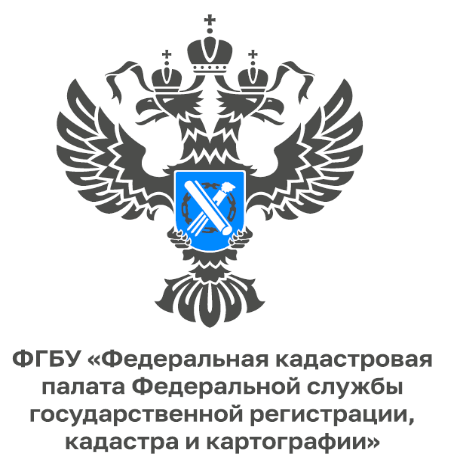 г. Самара, ул. Ленинская, 25а, корп.  № 1e-mail: pr_fkp@mail.ru, ВК: vk.com/fkp_samara, www.kadastr.ru